Miss Smith’s Newsletter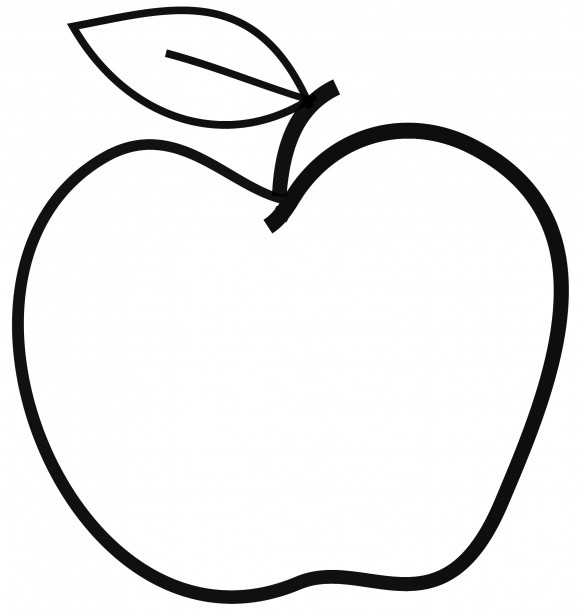 Smiths4@issaquah.wednet.edu(425)-837-7594https://misssmith3.weebly.com/December 2018Here is what we are learning about this week:Reading:In reading, we are working on questioning strategies to use as they are reading. We are working on self-monitoring for comprehension and finding “just right” books. Later, we will be introducing theme and how to determine the overall message of a story.Writing:In writing, we have finished our Narrative Unit and have been working hard to create our final published drafts! We will be celebrating and sharing all of hard work in the upcoming days.Math:In math, we are continuing our unit on measurement. Specifically, we are focusing on measuring time, weight, and volume using units of measure (e.g. kilograms, grams, liters, etc.).Science/Social Studies:In social studies, we are exploring a particular region in the United States (e.g. Southwest, Southeast, West, Midwest, and Northeast). We have been making statements about our assigned regions and finding concrete evidence to support those claims.As a part of our Social-Emotional (SEL) curriculum, we are discussing how to show compassion for others as well as friendship-building exercises.